【リザルトの見方について】今回はニックネームで探す方法をご紹介します。【エクセルの場合】１.自分で探しやすい項目の「▼」をクリック。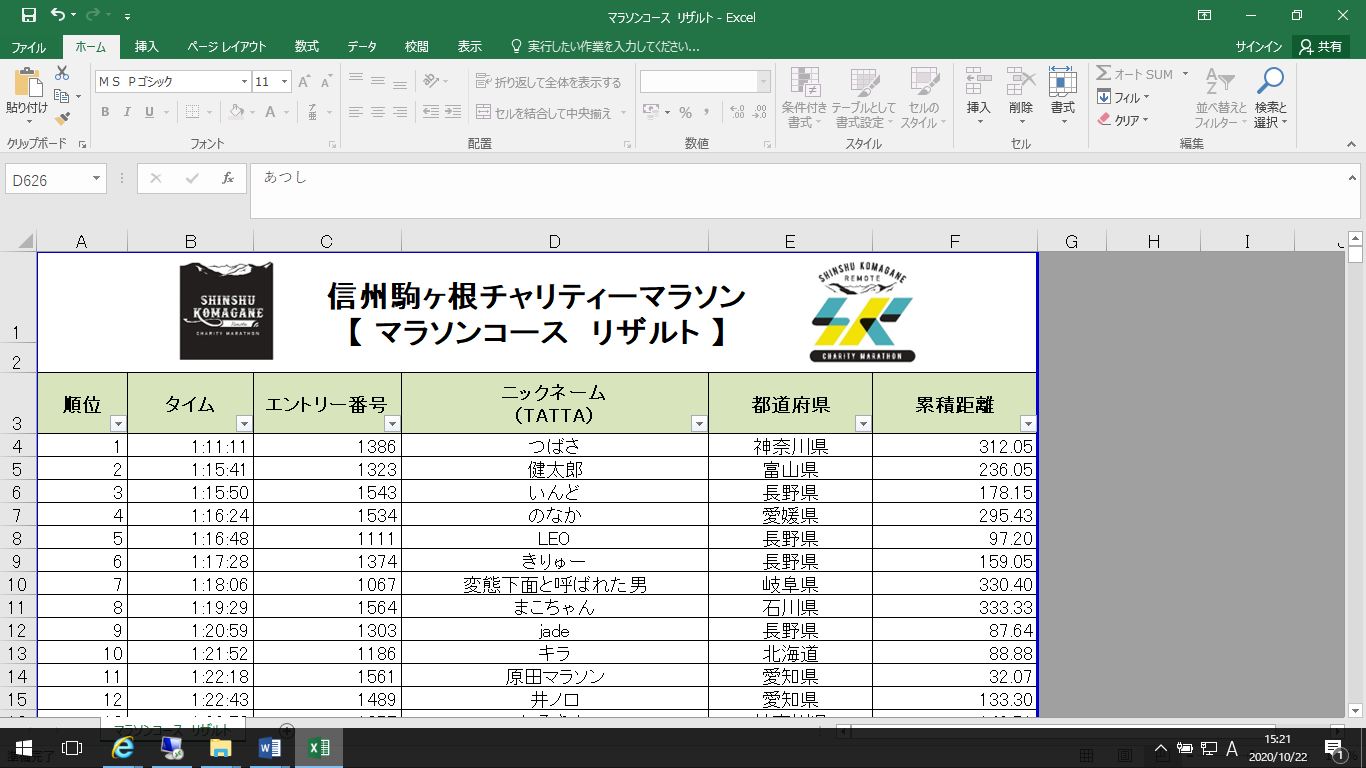 ２.自分のニックネームを「検索」と書かれたところに記入し、OKを押す。　　※これを都道府県で探せば、自分の県の方だけのデータを見ることができます。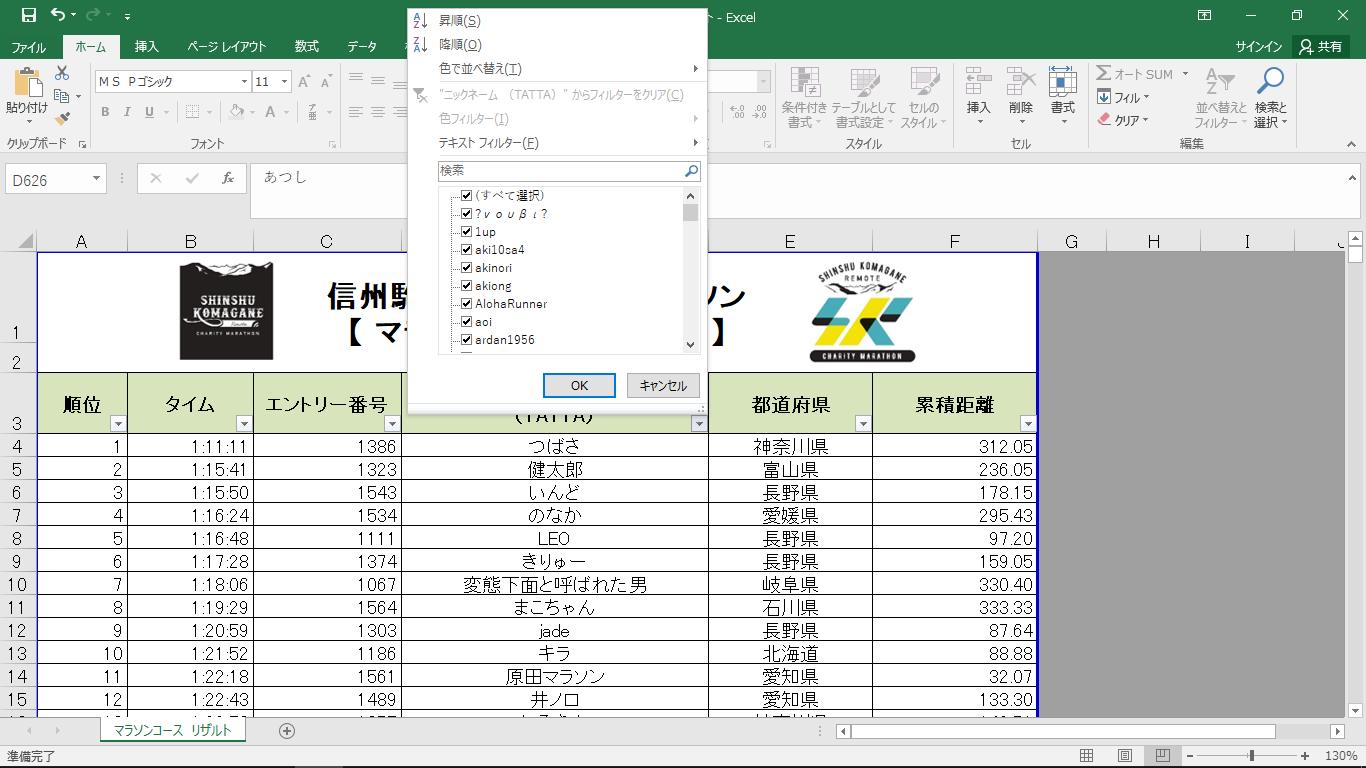 3.自分の記録のみがでてきます。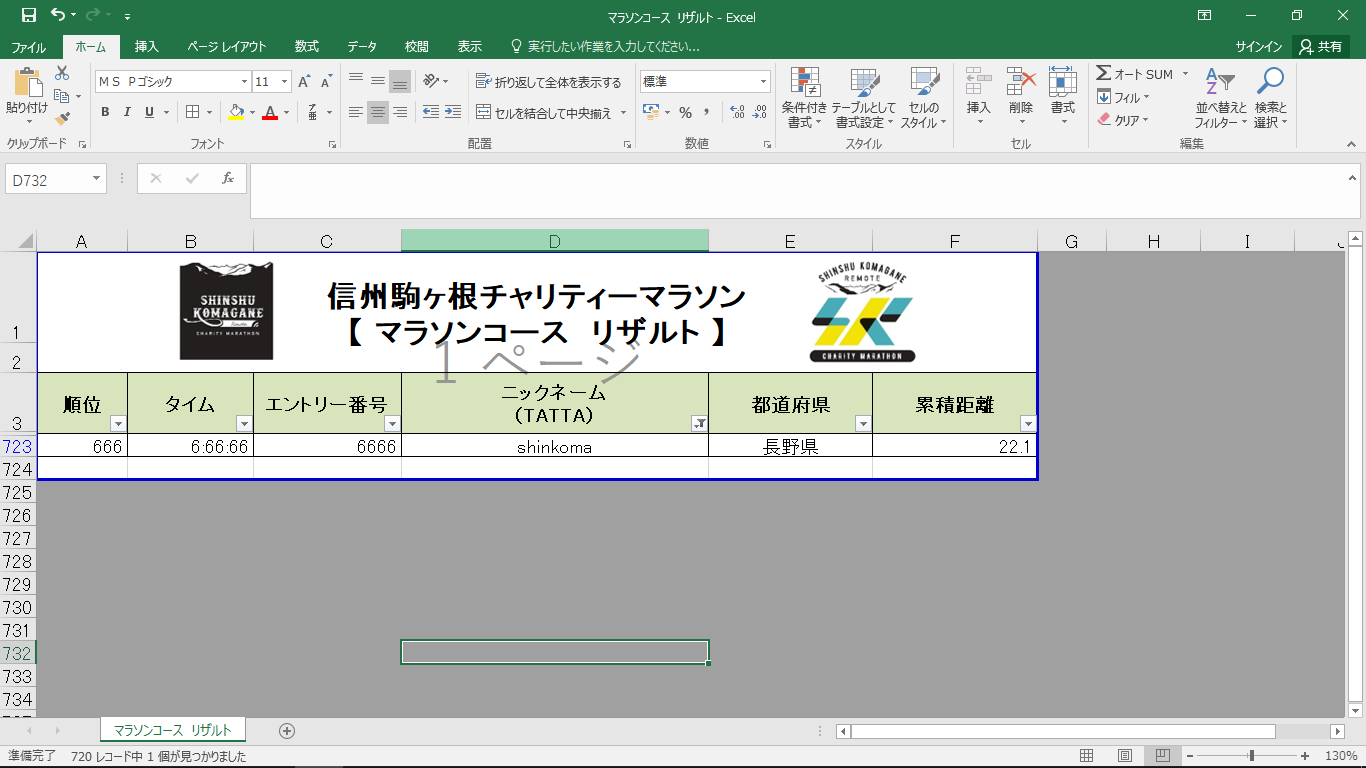 【PDFの場合】１.PDFを保存。開いて「」をクリック。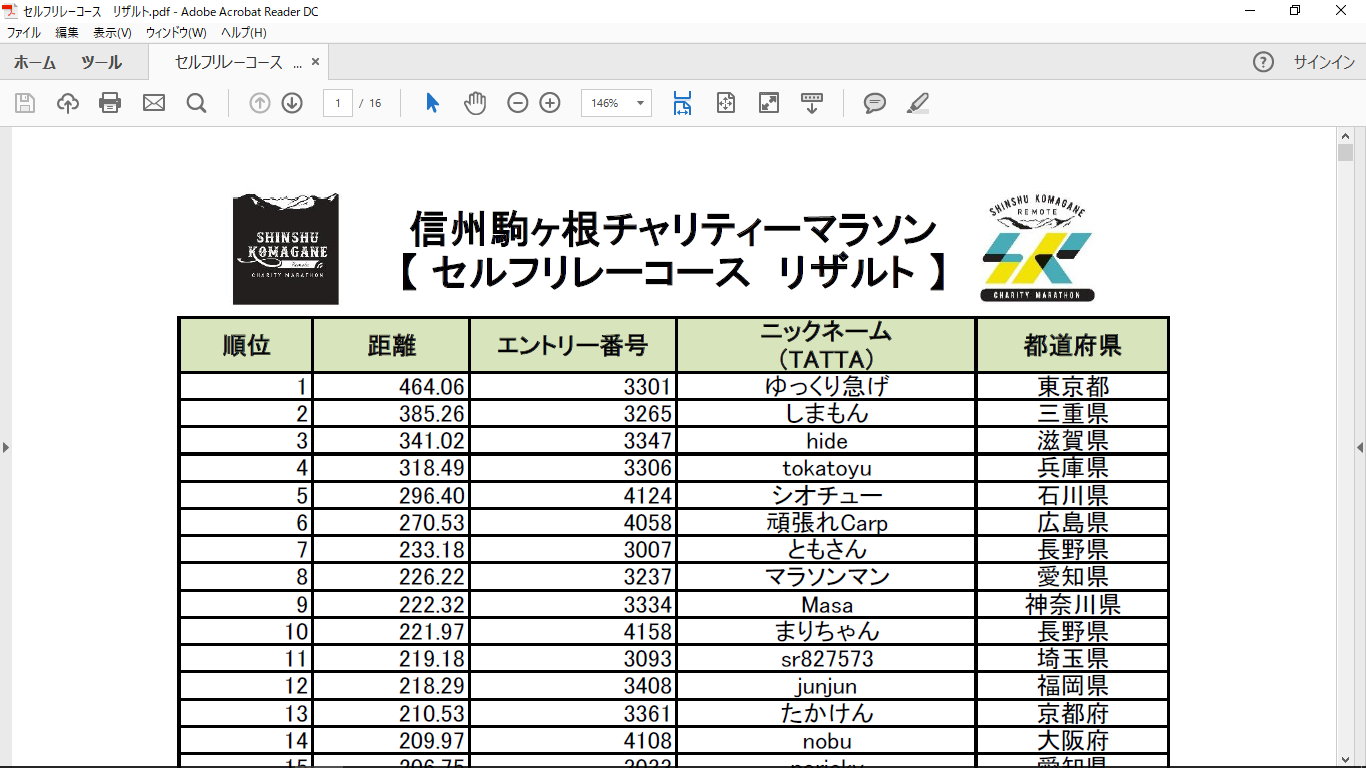 ２.右上に出てきた、自分のニックネームを「検索」と書かれたところに記入し、エンターまたは次へを押す。　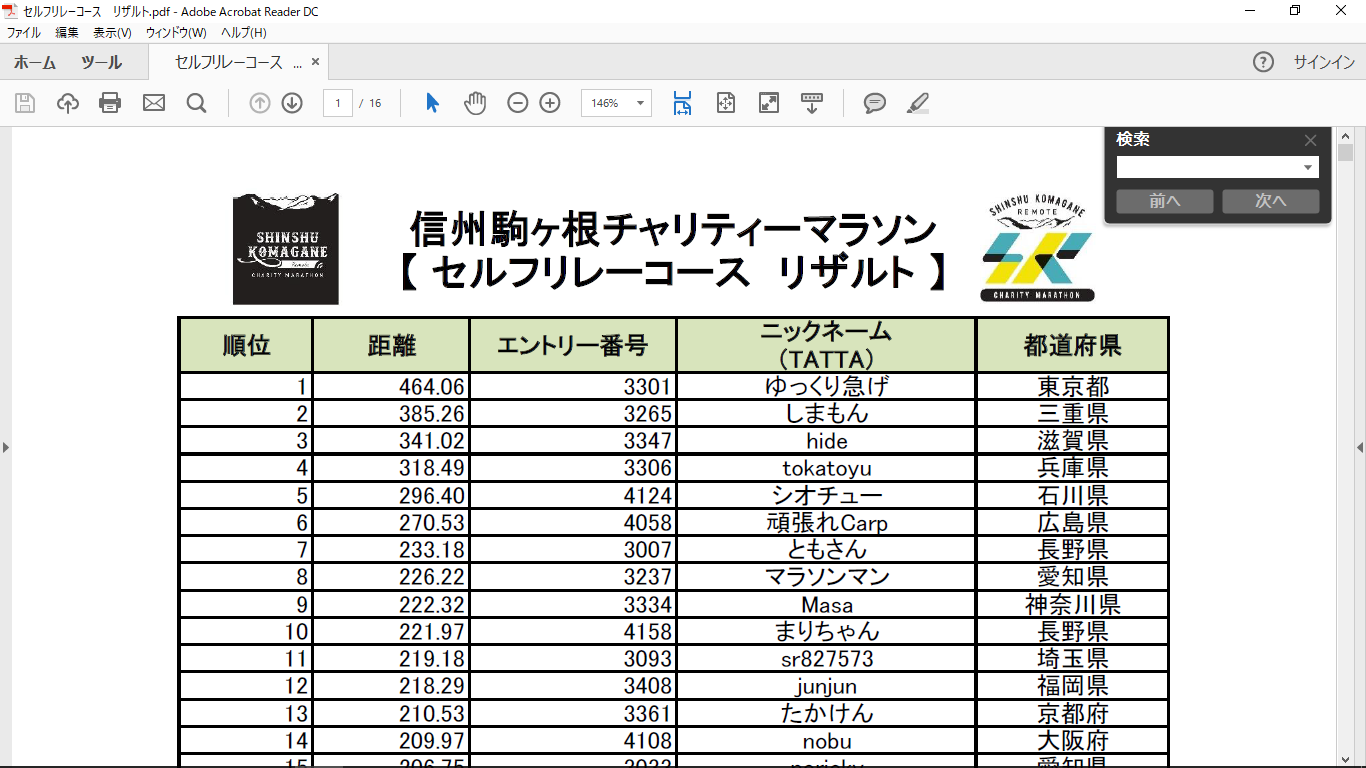 3.自分の記録の個所に飛び、検索した箇所が色付けされます。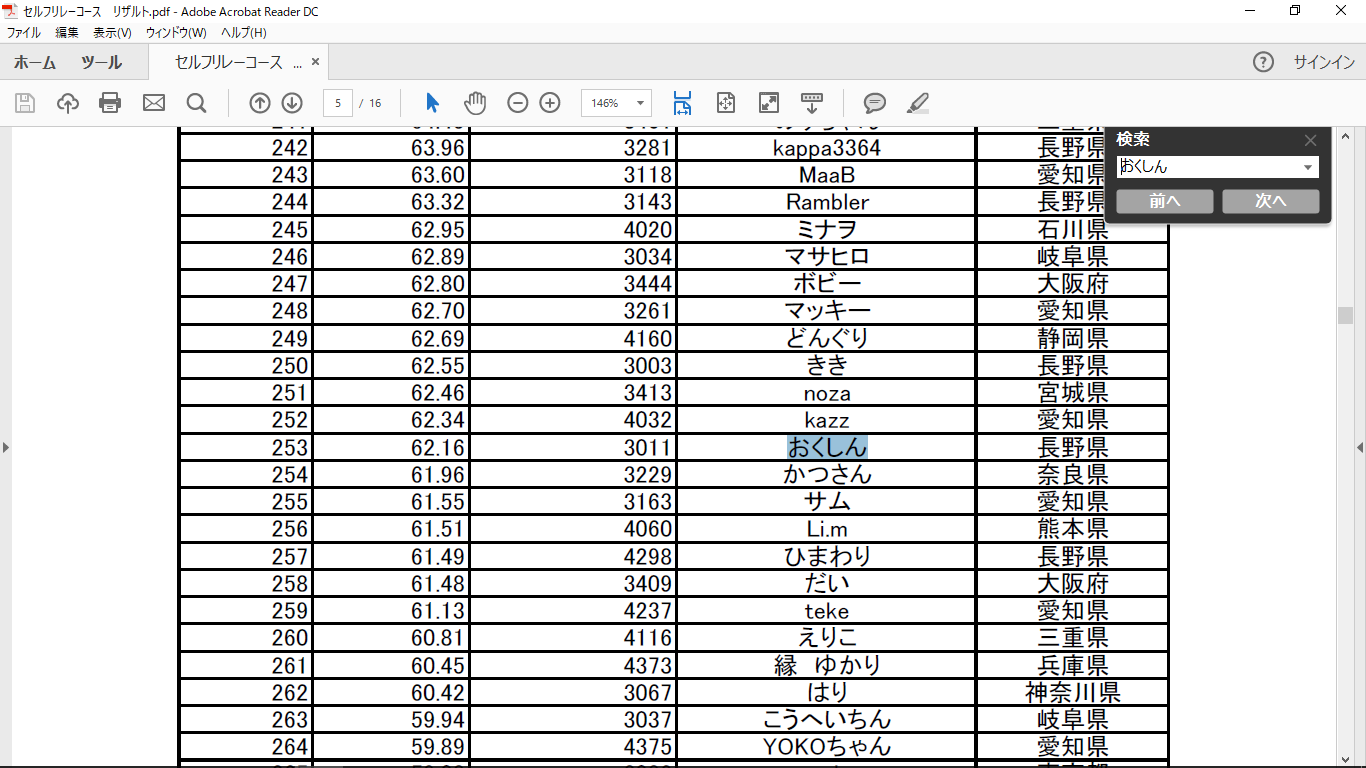 